CMSE419    LAB VDue April 10, 2020.Q. Simple Calculator:You have to create the following GUI.Get input and perform selected operation (+, -, *, /).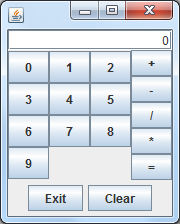 Exit button lets you to exit from the program.Clear button will clear the text in the textField.